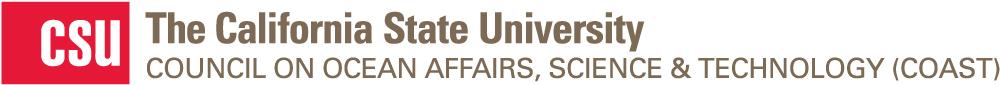 State Science Information Needs Program Cover PagesApplication Deadline: July 27, 2020 August 25, 2020 September 3, 2020, 5:00 p.m. Pacific timeApplications received after the deadline will not be considered.ONE copy of this three-page form must accompany each proposal. All information must be typed. This form must be included with the rest of the application materials in one single pdf file sent to csucoast@csumb.edu. SSProject Title:Total amount of funding requested:Total amount of funding requested:Number of CSU campuses involved:Number of CSU campuses involved:Amount of funding requested for non-CSU co-PIs:Amount of funding requested for non-CSU co-PIs:Desired start date (choose a date between January 15 and March 31 Feb. 15-April 31, 2021):Desired start date (choose a date between January 15 and March 31 Feb. 15-April 31, 2021):Cut and paste rows above to add additional Co-PIsCheck the box(es) below to indicate the research objective(s) this proposal directly addresses:Check the box(es) below to indicate the research objective(s) this proposal directly addresses:Check the box(es) below to indicate the research objective(s) this proposal directly addresses:Quantify the economic impact of losing California’s beaches due to sea-level rise. The state is particularly interested in the use of market and non-market valuation techniques to assess the impact.2.1	Assess how low-income communities, communities of color, and other marginalized and under-resourced communities’ access to California’s shoreline for recreation will be impacted by sea-level rise.Analyze living shorelines and related projects for their ability to protect shorelines from erosion. Additionally, assess the degree to which these structures provide ecological benefits. The state is particularly interested in ecological indicators for the development of cost-effective and feasible monitoring protocols for living shoreline projects.Assess options for sediment management on a subregion basis in San Francisco Bay in order to ensure, to the extent practicable, that wetland maintenance and restoration is not impeded by a lack of sediment availability and supply. Evaluate the impacts of beach nourishment practices on beach shape and behavior, wave dynamics, beach ecology and adjacent subtidal habitats. The state is particularly interested in ecological indicators for the development of cost-effective and feasible monitoring protocols for beach nourishment sites as well as adjacent intertidal and subtidal habitats.Develop new or identify improvements to existing modeling techniques to predict the effect of sea-level rise on (i) bluff retreat rates, (ii) beach and dune or (iii) coastal lagoons systems with both constrained and unconstrained profiles.Assess how the vulnerability of California’s natural habitats and built infrastructure changes when rising groundwater resulting from sea-level rise is included in inundation models.Proposals addressing state needs for scientific information on sea-level rise outside of the priority research objectives listed above will also be accepted. A successful proposal must concretely demonstrate the relevance of the research project to state needs, including identification of specific state agencies that will benefit in the form of a detailed letter of support from said agency. Grants Office Personnel Submitting Application on behalf of Lead PIGrants Office Personnel Submitting Application on behalf of Lead PIGrants Office Personnel Submitting Application on behalf of Lead PIGrants Office Personnel Submitting Application on behalf of Lead PIGrants Office Personnel Submitting Application on behalf of Lead PIGrants Office Personnel Submitting Application on behalf of Lead PIGrants Office Personnel Submitting Application on behalf of Lead PIName:Name:Campus:	Campus:	Title:Title:Grants Office URL:Grants Office URL:Phone:Phone:Phone:Email:Email:Email: